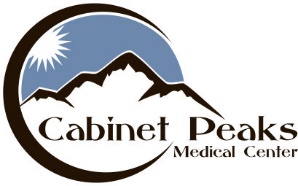 New Hire Checklist  Phone: (406) 283-7168  Fax: (406)-293-4997  Human ResourcesEmployee Name: Expected Orientation/Start DateStart/Sent DateItemItemItemCompleted Date1.Receive PDF (HR-###-FF), PRF (HR-###-FF) and Access form (IS-301-FA/FB) from ManagerReceive PDF (HR-###-FF), PRF (HR-###-FF) and Access form (IS-301-FA/FB) from ManageraFill in HR portion of PDFbGenerate and send offer letter with background consent form cTickler for F/U at deadline2Receive signed offer letter & BC ConsentReceive signed offer letter & BC ConsentaNotify manager and coordinate start datebInitiate background checkcNotify Clin Aps, IT via access formdReceive notification of completion of setupStart/Sent DateItemItemItemCompleted Date1Background check complete and verifiedBackground check complete and verifiedaSend thank you with notice of items needed (ID, Immunizations, ??)bSchedule meeting with candidate (For UA, HR paperwork)2Meet with candidateMeet with candidateComplete W4, badge picture, other paperwork, UAGive Immunization records to Employee Health, if anyStart/Sent DateItemItemItemItemCompleted DateCompleted Date1UA results receivedUA results receivedUA results receivedUA results receivedaSchedule orientation with candidateSchedule orientation with candidateSchedule orientation with candidatebbNotify Education of login and orientation dateNotify Education of login and orientation dateccNotify manager of orientation dateNotify manager of orientation dateddNotify Clin Aps and IT of orientation dateNotify Clin Aps and IT of orientation date2Print BadgePrint BadgePrint BadgePrint BadgeaaNotify Plant Ops via access requestNotify Plant Ops via access request3Add 6 month eval reminder to Manager’s calendarAdd 6 month eval reminder to Manager’s calendarAdd 6 month eval reminder to Manager’s calendarAdd 6 month eval reminder to Manager’s calendar